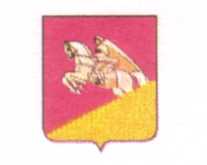 АДМИНИСТРАЦИЯ ПОЛТАВЧЕНСКОГО СЕЛЬСКОГО ПОСЕЛЕНИЯКУЩЕВСКОГО  РАЙОНАРАСПОРЯЖЕНИЕот 16.02.2021                                                                                            №5-рв село ПолтавченскоеО дисциплинарном взыскании Коростиева В.В.            В соответствии со статьями 192 и 193 Трудового кодекса Российской Федерации:           1.Объявить Коростиеву Владимиру Владимировичу, директору МКУ «ПЭ и СЦ Полтавченского сельского поселения», за ненадлежащее исполнение работником по его вине возложенных на него трудовых обязанностей, дисциплинарное взыскание – замечание.           2. Распоряжение вступает в силу со дня его подписания.Глава Полтавченского сельскогопоселения Кущевского района                                                  И.А.Нартова